Φύλλο εργασίας (ΕΝΟΤΗΤΑ 2): Πολλαπλασιασμός – Διαίρεση – Επίλυση ΠροβλήματοςΟΝΟΜΑΤΕΠΩΝΥΜΟ: ………………………………………………………………..........................………… ΤΑΞΗ Δ’_ΗΜΕΡ.: ……/……/…….ΑΣΚΗΣΗ 1:  Κύκλωσε τη σωστή απάντηση.1. Εξακόσια βιβλία πρέπει να τοποθετηθούν σε κιβώτια που χωρούν 15 βιβλία το καθένα. Ποια από τις πιο κάτω προτάσεις μπορούμε να χρησιμοποιήσουμε για να βρούμε πόσα κιβώτια χρειάζονται;(α) πρόσθεσε 15 στο 600(β) αφαίρεσε 15 από το 600(γ) πολλαπλασίασε 600 επί 15(δ) διαίρεσε 600 διά 152.Υπάρχουν 9 σειρές από καρέκλες. Σε κάθε σειρά υπάρχουν 15 καρέκλες. Ποιο από τα πιο κάτω δίνει το συνολικό αριθμό των καρεκλών;(α) 15 ÷ 9(β) 15 – 9(γ) 15 x 9(δ) 15 + 9 3.Κόβουμε ένα κομμάτι σχοινί μήκους 204 cm σε 4 ίσα κομμάτια. Ποιο από τα πιο κάτω δίνει το μήκος του κάθε κομματιού σε εκατοστόμετρα; (α) 204 + 4(β) 204 x 4(γ) 204 – 4(δ) 204 ÷ 44.Το ☐ αναπαριστά τον αριθμό των περιοδικών που διαβάζει η Δανάη κάθε βδομάδα. Ποιο από τα παρακάτω αναπαριστά το συνολικό αριθμό περιοδικών που διαβάζει η Δανάη σε 6 βδομάδες;(α) 6  +  ☐(β) 6  ×  ☐(γ) ☐  +  6(δ) (☐  +  ☐)  ×  65.                                          12 ÷ 3 = □÷ 2Σε αυτή την αριθμητική πρόταση, ποιον αριθμό αντιπροσωπεύει το □; (α) 2(β) 4(γ) 6(δ) 86. Κύκλωσε τους αριθμούς που είναι παράγοντες του 12.7. Κύκλωσε τους αριθμούς που είναι παράγοντες του 30.8. Κύκλωσε τα πολλαπλάσια του 8.9. Κύκλωσε τους τετράγωνους αριθμούς.Επέλεξε ένα από τους πιο πάνω αριθμούς που κύκλωσες ως τετράγωνο αριθμό και αιτιολόγησε γιατί αυτός ο αριθμός είναι τετράγωνος: ......................................................................................................ΑΣΚΗΣΗ 3: Να συμπληρώσεις. Άσκηση 2: Βρες όλους τους παράγοντες κάθε αριθμού όπως στο παράδειγμα.ΑΣΚΗΣΗ 4: Να συμπληρώσεις.ΑΣΚΗΣΗ 5: Λύσε το πρόβλημα.Στην πόλη διοργανώθηκε ένα παζαράκι για ανταλλαγή καρτών.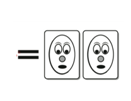 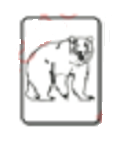 1 κάρτα ζώων αξίζει όσο 2 κάρτες με φατσούλες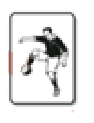 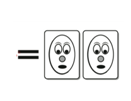 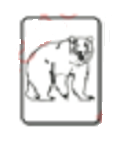 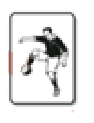 2 κάρτες ζώων αξίζουν όσο 3 κάρτες αθλημάτωνΜερικά παιδιά πήγαν στο παζαράκι για να ανταλλάξουν κάρτες. Α. Η Βέρα είχε 5 κάρτες ζώων και ήθελε να τις ανταλλάξει με κάρτες με φατσούλες.Πόσες κάρτες με φατσούλες θα έπαιρνε;Απάντηση: ______________________________ κάρτες με φατσούλεςΒ. Ο Δημήτρης είχε 8 κάρτες ζώων και ήθελε να τις ανταλλάξει με κάρτες αθλημάτων.Πόσες κάρτες αθλημάτων θα έπαιρνε;Απάντηση: ______________________________ κάρτες αθλημάτωνΓ. Η Κατερίνα είχε 6 κάρτες με ζώα. Ήθελε να τις ανταλλάξει με όσο το δυνατό περισσότερες κάρτες.Πόσες κάρτες με φατσούλες θα έπαιρνε; _____________________________Πόσες κάρτες αθλημάτων θα έπαιρνε; ______________________________Θα αντάλλασσε τις κάρτες της με κάρτες με φατσούλες ή με κάρτες αθλημάτων;Απάντηση: ______________________________ΑΣΚΗΣΗ 6: Λύσε το πρόβλημα.Οι μαθητές της Δ΄τάξης σε μια εκδρομή τους κάθισαν σ΄ ένα αναψυκτήριο. Ο σερβιτόρος πήρε παραγγελία απ΄ όλους. Συμπλήρωσε το φύλλο παραγγελίας για να υπολογίσεις πόσα πλήρωσαν συνολικά. ΑΣΚΗΣΗ 7: Λύσε τα προβλήματα.Ένας ζαχαροπλάστης  για να φτιάξει ένα κέικ, χρειάζεται 3 φλυτζάνια αλεύρι και 4 αυγά. Πόσα κέικ μπορεί να φτιάξει αν έχει στη διάθεσή του 30 φλυτζάνια αλεύρι και 28 αυγά; Απάντηση: ……………………………………………………………………………………………………………….Ένας ανθοπώλης για να φτιάξει μια ανθοδέσμη, χρειάζεται 5 κόκκινα τριαντάφυλλα και 6 κίτρινα. Χρησιμοποίησε συνολικά 66 τριαντάφυλλα. Πόσα κόκκινα και πόσα κίτρινα τριαντάφυλλα χρησιμοποίησε;Απάντηση: ……………………………………………………………………………………………………………….123456789101112123975681030201512844018248641032882416728916242549728110036993081 ÷ ......= 9...... Χ .....= 214 Χ .....= 285 Χ ......= 4572 ÷ 8 = ......33 ÷..... = 11...... ÷ 7 = 648 ÷ ..... = 625 ÷ .....=.....80 ÷ ......> 936 ÷ ......> 411 Χ .....<3342 ÷ ......<84 Χ .....<1644 ÷ ......<5Παράδειγμα     1532421 x 153 x 5Α) Πόσες πεντάδες σχηματίζουν 26 παιδιά; ..............................     Πόσα παιδιά περισσεύουν; ..............................Β) Πόσες τριάδες σχηματίζουν 32 μολύβια; .............................     Πόσα μολύβια περισσεύουν; .............................Γ) Πόσες εξάδες σχηματίζουν 36 αυγά; .............................     Πόσα αυγά περισσεύουν; .............................Δ) Πόσες τετράδες σχηματίζουν 43 βιβλία; .............................     Πόσα βιβλία περισσεύουν; .............................ΚατάλογοςΚατάλογοςΦύλλο ΠαραγγελίαςΦύλλο ΠαραγγελίαςΦύλλο ΠαραγγελίαςΦύλλο ΠαραγγελίαςΕίδος ΧυμούΑξία σε €Είδος ΧυμούΠοσότηταΤιμή μονάδαςΑξία σε €Πορτοκάλι2Πορτοκάλι10Μπανάνα3Μπανάνα1212Χ3=36Ανανά6Ανανά8Ανάμεικτος7Ανάμεικτος5Μήλο4Μήλο9ΣύνολοΣύνολοΣύνολο